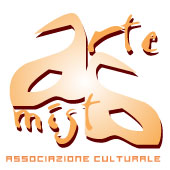 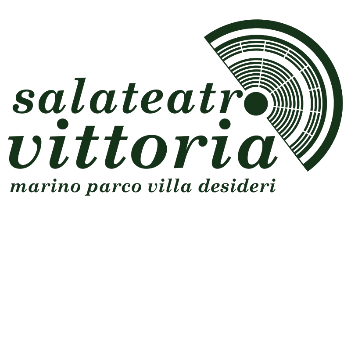 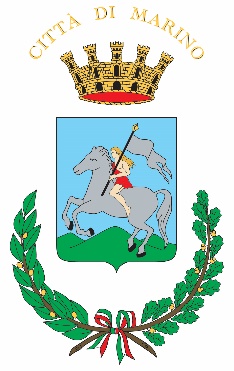 Stagione Teatrale 2021 2022 - Novembre Dicembre 2021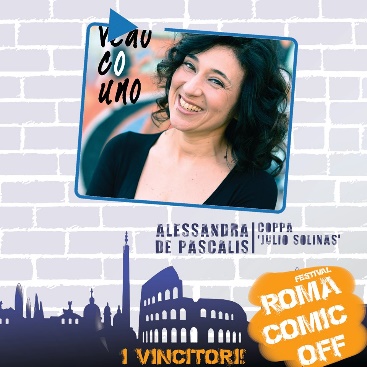 Domenica 14 Novembre ore 17,00   Beremberg presenta    Mi vedo con uno Alessandra De Pascalis (ex allieva di Gigi Proietti) in una brillante pièce recitata, cantata e ballata sui rapporti uomo-donna nell’epoca contemporanea per la regia di Alessandro Carvaruso. Domenica 21 Novembre ore 17,00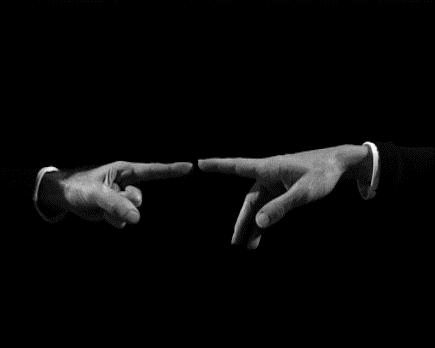 La Compagnia ATACAMA in Sine TactuIl progetto coreografico si interroga sullo spazio che occupa il corpo in un mondo postpandemico che sposta sempre più il piano di azione in un “oltremondo” leggero, veloce, immateriale, una copia digitale del mondo. Domenica 28 Novembre ore 17,00 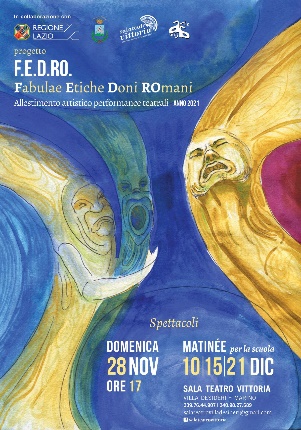 Artemista in F.E.D.RO. (Fabulae Etiche Doni Romani) In un bosco incantato, attraverso le figure metaforiche degli animali protagonisti delle favole di Fedro, divertiamoci riflettendo, su alcuni aspetti della vita umana: prepotenza, invidia, libertà. A dicembre matinée per le scuole Info e prenotazioni salateatrovilladesideri@gmail.com